Junior Infant Wellbeing Week – 15th – 19th June 2020The following are some suggestions you might do this week, please feel under no pressure, pick and choose activities that suit you. Resources:Cosmic Yoga – Please find the links below for each Cosmic Yoga activity:The Very Hungry Caterpillar – https://www.youtube.com/watch?v=xhWDiQRrC1YCoco the Butterfly – https://www.youtube.com/watch?v=pT-s1-phgxsWe’re Going on a Bear Hunt – https://www.youtube.com/watch?v=KAT5NiWHFIUPopcorn and the Pirates – https://www.youtube.com/watch?v=T_0P5grVoygPedro the Penguin - https://www.youtube.com/watch?v=Rzw-Oir8UPwStory time – Please find the links below for read alouds of each story:The Huge Big Bag of Worries - https://www.youtube.com/watch?v=NbcswBYnmeQHave you Filled a Bucket - https://www.youtube.com/watch?v=3EuemNAo6XEDon’t Worry William - https://www.youtube.com/watch?v=JG-ocltu5i4Meditation – the links below will open up the short meditation videos:Rainbow Meditation - https://www.youtube.com/watch?v=zyjjz-Q2fDAButterfly Body Scan - https://www.youtube.com/watch?v=56_8aK3cLEASitting Still Like a Frog - https://www.youtube.com/watch?v=m5RkzsbaPiEThe Gratitude Tree - https://www.youtube.com/watch?v=64QzBuhsyukMindfulness of Senses - https://www.youtube.com/watch?v=AFdZabPF0fERandom Acts of Kindness – Can you become a bucket filler and carry out some random acts of kindness?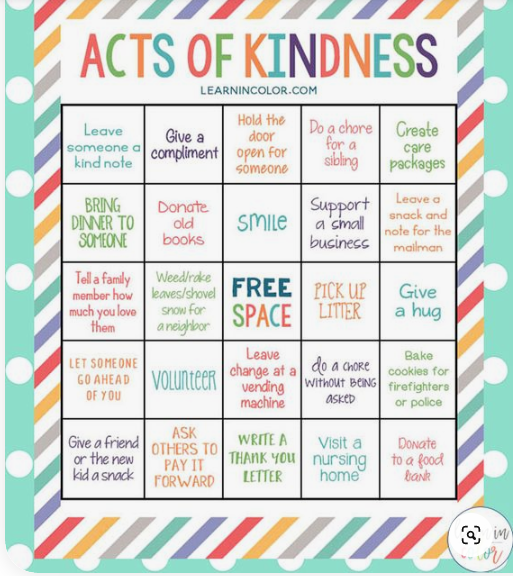 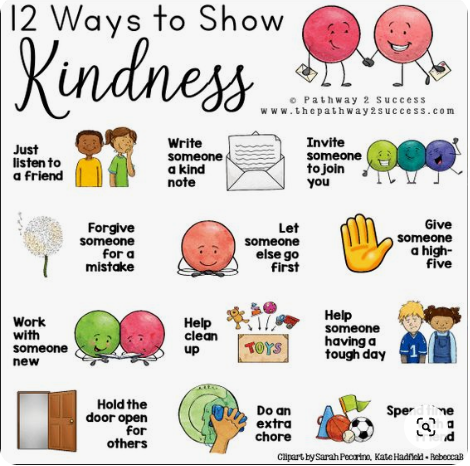 Draw your own butterfly – follow each step to draw your own butterfly.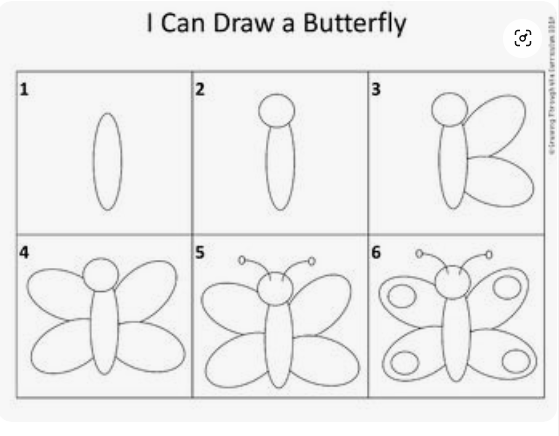 Gratitude Tree (Tree of Thanks Activity) instructions: 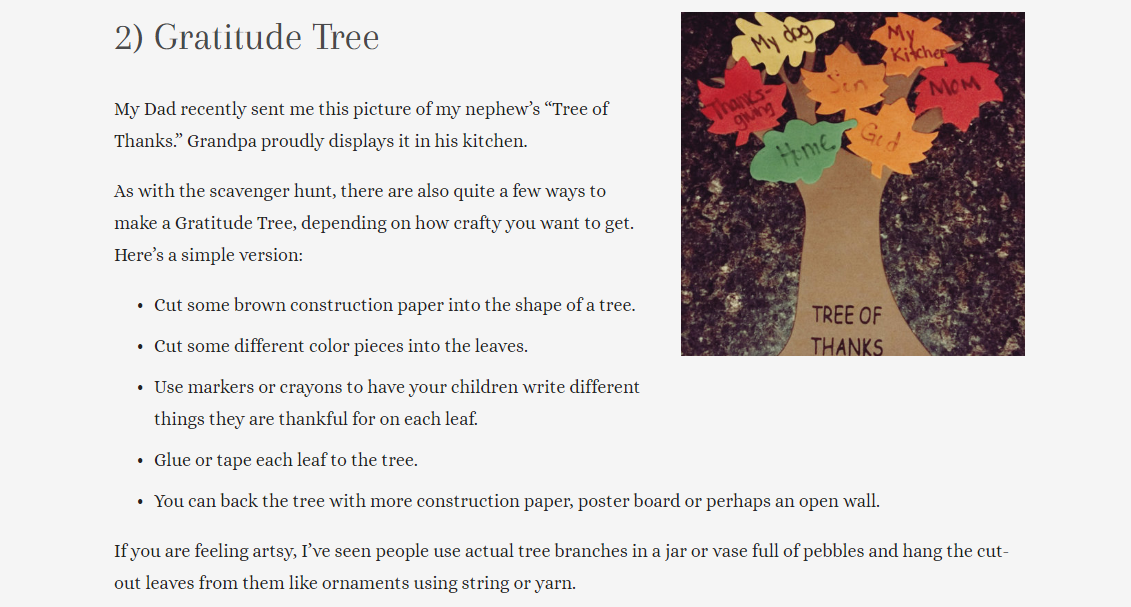 MondayTuesday WednesdayThursday Friday Yoga Cosmic YogaComplete ‘The Very Hungry Caterpillar’ Yoga video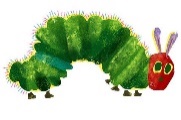 YogaCosmic YogaComplete ‘Coco the Butterfly’ Yoga video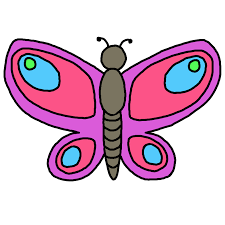 YogaCosmic YogaComplete ‘We’re Going on a Bear Hunt’ Yoga video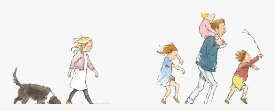 YogaCosmic YogaComplete ‘Popcorn and the Pirates’ Yoga video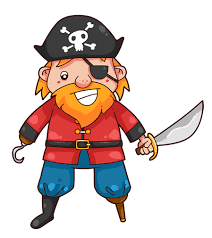 YogaCosmic YogaComplete ‘Pedro the Penguin’ Yoga video.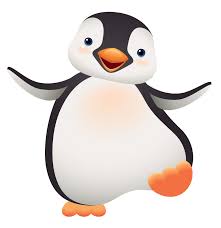 Story TimeListen to the story ‘The Big Bag of Worries’. Draw some pictures of things that worry you and tell me about your picture.Mindful ColouringPlay some relaxing music and chill out while you colour! Pick a page from your Rainy Days Book! Take a picture and upload it to Seesaw so I can see! Story Time Listen to the story ‘Have you Filled a Bucket Today?’Can you think of some things you could do to become a bucket filler?Glitter JarMake your own glitter jar. If you feel worried, give that jar a shake, watch the glitter swirl around and then settle calmly at the bottom. Story TimeListen to the story ‘Don’t Worry William’.Draw a picture of your favourite part of the story.,Meditation Rainbow Meditation – Make yourself comfortable, close your eyes and relax with this rainbow meditation.MeditationButterfly Body Scan – Try this nice relaxing and calming meditation. Meditation
Sitting Still Like a Frog – Can you pretend you are a frog and sit still just like they do? MeditationThe Gratitude Tree – take some time to relax and think about all the things you are thankful for in your life.MeditationMindfulness of the Senses – take some time to really wake up your senses! Art Rainbow Heart activity – make a rainbow heart for someone to show them how much you care for them. Art Draw a butterfly or try some butterfly printing. Random Act of Kindness Can you carry out some random acts of kindness today? I bet you it will make you feel really happy. Art Create your own Tree of Thanks .Senses Scavenger Hunt Can you use all five senses to complete all the tasks on our five senses scavenger hunt?